PLAN DE MEJORA DEL RENDIMIENTO DE VENTAS 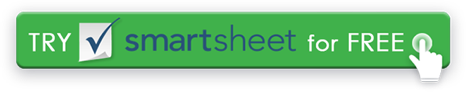 ÁREAS DE ENFOQUE¿En qué áreas debe enfocarse el vendedor además de las funciones normales del trabajo?OBJETIVOS y actividadesProporcionar metas y actividades específicas diseñadas para lograr los objetivos establecidos.  KPIs Proporcione detalles de los resultados deseados y mediciones de éxito cuando corresponda. Proporcione un cronograma de evaluación para monitorear el progreso.CRONOGRAMA DE MEJORA, CONSECUENCIAS Y EXPECTATIVASProporcione un cronograma para la evaluación del progreso y un resumen de cualquier estipulación impuesta al plan de mejora del desempeño, las consecuencias de un esfuerzo insuficiente y cualquier preocupación legal, como la confidencialidad relacionada con este documento.   FIRMASAcuse de recibo de acuerdo y recepción del plan.PLANTILLA PIP DE VENTAS CENTRADA EN EL CLIENTENOMBRE DEL EMPLEADOROL / TÍTULOID DE EMPLEADOSUPERVISORDEPARTAMENTOFECHANOMBRE DEL EMPLEADOFIRMA DEL EMPLEADOFECHANOMBRE DEL SUPERVISORFIRMA DEL SUPERVISORFECHAÁREA DE MEJORA DEL RENDIMIENTOOBJETIVO / RESULTADO DESEADOKPIFECHA PREVISTA DE INICIOFECHA PREVISTA DEL EXAMENRECURSOSPROGRESORENUNCIACualquier artículo, plantilla o información proporcionada por Smartsheet en el sitio web es solo para referencia. Si bien nos esforzamos por mantener la información actualizada y correcta, no hacemos representaciones o garantías de ningún tipo, expresas o implícitas, sobre la integridad, precisión, confiabilidad, idoneidad o disponibilidad con respecto al sitio web o la información, artículos, plantillas o gráficos relacionados contenidos en el sitio web. Por lo tanto, cualquier confianza que deposite en dicha información es estrictamente bajo su propio riesgo.